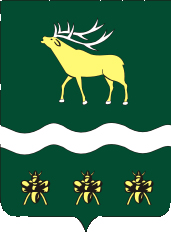 АДМИНИСТРАЦИЯЯКОВЛЕВСКОГО МУНИЦИПАЛЬНОГО РАЙОНА ПРИМОРСКОГО КРАЯ ПОСТАНОВЛЕНИЕ О внесении изменений в постановление от 29.12.2018 № 747 «Об утверждении состава комиссии по соблюдению требований к служебному поведению муниципальных служащих Администрации Яковлевского муниципального района и урегулированию конфликта интересов»В соответствии с постановлением Администрации Яковлевского муниципального района от 14.02.2018 г. № 141 «Об утверждении Положения о комиссии по соблюдению требований к служебному поведению муниципальных служащих Администрации Яковлевского муниципального района и урегулированию конфликта интересов», руководствуясь Уставом Яковлевского муниципального района, Администрация Яковлевского муниципального районаПОСТАНОВЛЯЕТ:Внести изменения в приложение (Состав комиссии по соблюдению требований к служебному поведению муниципальных служащих Администрации Яковлевского муниципального района и урегулированию конфликта интересов) к постановлению Администрации Яковлевского муниципального района от 29.12.2018 г. № 747, изложив его в новой редакции, согласно приложению к настоящему постановлению (прилагается).Контроль за исполнением настоящего постановления возложить на руководителя аппарата Сомову О.В.Глава района - глава АдминистрацииЯковлевского муниципального района 				        Н.В. ВязовикПриложение к постановлению Администрации Яковлевского муниципального района от 21.06.2019 г. № 248СОСТАВкомиссии по соблюдению требований к служебному поведению муниципальных служащих Администрации Яковлевского муниципального района и урегулированию конфликта интересовКоренчук А.А. – первый  заместитель главы Администрации Яковлевского муниципального района, председатель комиссии;Корыстин В.В. - начальник отдела по имущественным отношениям Администрации Яковлевского муниципального района, заместитель председателя комиссии; 3. Сомова О.В. - руководитель аппарата  Администрации Яковлевского муниципального района, секретарь комиссии;Члены комиссии:4. Якименко О.И. - преподаватель, администратор образовательных программ Арсеньевского филиала ДВФУ (по согласованию);5. Волощенко Е.А. - начальник финансового управления Администрации Яковлевского муниципального района;	6. Базыль Н.В. - председатель Думы Яковлевского муниципального района;      7. Хвощева Л.В. – заведующий структурным подразделением МКУ «ХОЗУ» администрации Яковлевского района.от21.06.2019 с. Яковлевка№248 